اسم عضو هيئة التدريس :د. لمياء محمد كامل خليل.اسم عضو هيئة التدريس :د. لمياء محمد كامل خليل.اسم عضو هيئة التدريس :د. لمياء محمد كامل خليل.اسم عضو هيئة التدريس :د. لمياء محمد كامل خليل.اسم عضو هيئة التدريس :د. لمياء محمد كامل خليل.اسم عضو هيئة التدريس :د. لمياء محمد كامل خليل.اسم عضو هيئة التدريس :د. لمياء محمد كامل خليل.اسم عضو هيئة التدريس :د. لمياء محمد كامل خليل.موجز السيرة الذاتية: موجز السيرة الذاتية: موجز السيرة الذاتية: موجز السيرة الذاتية: موجز السيرة الذاتية: موجز السيرة الذاتية: موجز السيرة الذاتية: موجز السيرة الذاتية: 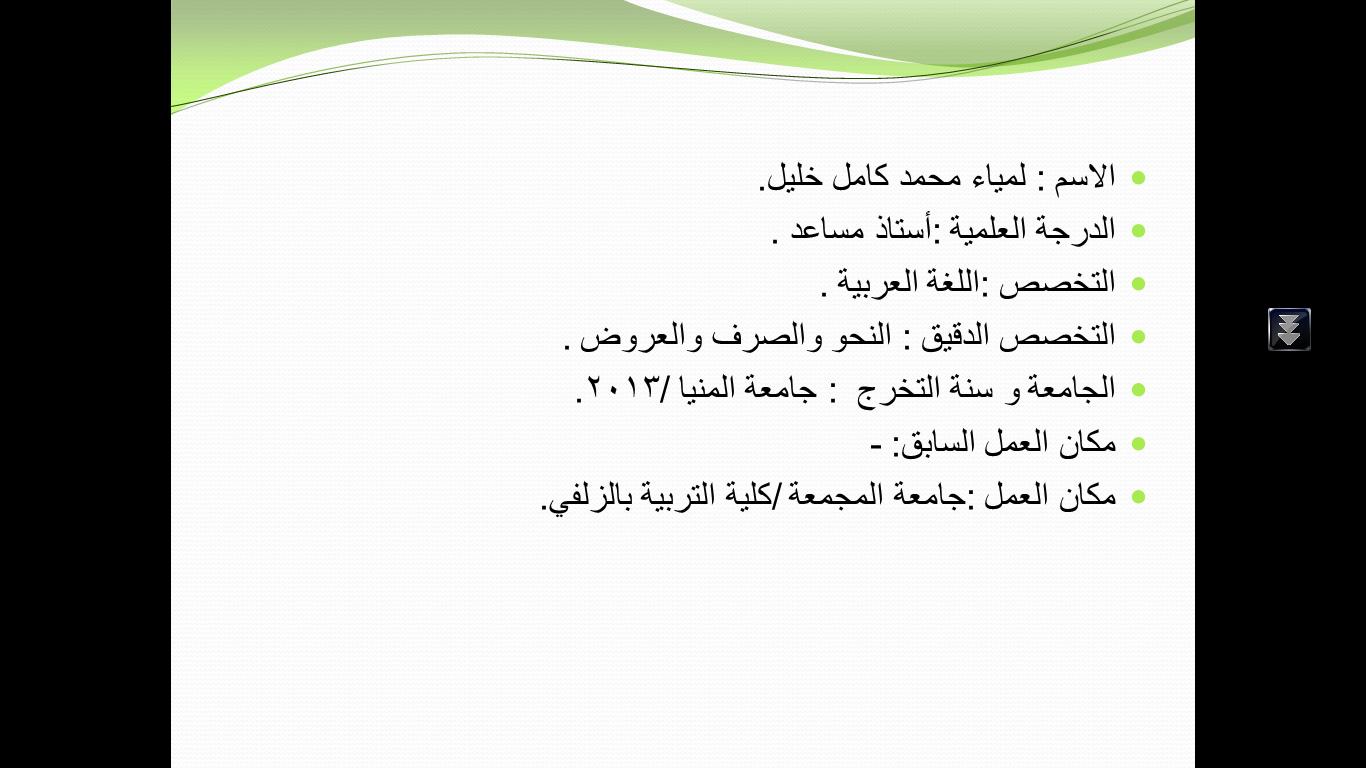 الدرجات العلمية: الدرجات العلمية: الدرجات العلمية: الدرجات العلمية: الدرجات العلمية: الدرجات العلمية: الدرجات العلمية: الدرجات العلمية: الدرجة التخصصالجامعةالجامعةالجامعةسنة التخرجسنة التخرجمكان التخرجالليسانساللغة العربيةالمنياالمنياالمنيا2005م2005مالمنياتمهيدي الماجستيراللغة العربيةعين شمسعين شمسعين شمس2006م2006مالقاهرةالماجستيرالنحو و الصرفالمنياالمنياالمنيا2010م2010مالمنياالدكتوراهالنحووالصرفالمنياالمنياالمنيا2013م2013مالمنياالإنتاج العلمي:  الإنتاج العلمي:  الإنتاج العلمي:  الإنتاج العلمي:  الإنتاج العلمي:  الإنتاج العلمي:  الإنتاج العلمي:  الإنتاج العلمي:  اسم البحث وعاء النشرتاريخ ومكان النشرتاريخ ومكان النشرتاريخ ومكان النشرالرابطالرابطالرابطالمهام الإدارية  وعضوية اللجان والوحدات: المهام الإدارية  وعضوية اللجان والوحدات: المهام الإدارية  وعضوية اللجان والوحدات: المهام الإدارية  وعضوية اللجان والوحدات: المهام الإدارية  وعضوية اللجان والوحدات: المهام الإدارية  وعضوية اللجان والوحدات: المهام الإدارية  وعضوية اللجان والوحدات: المهام الإدارية  وعضوية اللجان والوحدات: اللجان على مستوى الكليةالصفة (رئيس، منسق، عضو)الصفة (رئيس، منسق، عضو)الصفة (رئيس، منسق، عضو)اللجان على مستوى القسماللجان على مستوى القسمالصفة (رئيس، منسق، عضو)الصفة (رئيس، منسق، عضو)التميز في التعليم والتعلمالتميز في التعليم والتعلممنسقامنسقاالإرشاد الأكاديميالإرشاد الأكاديميعضواعضواالجودةالجودةعضواعضواالبحث العلميالبحث العلميعضواعضواكنترول المستوى الخامسكنترول المستوى الخامسرئيسارئيساالمهام الإداريةالمهام الإداريةالمهام الإداريةالمهام الإداريةالفترة الزمنية الفترة الزمنية الفترة الزمنية الفترة الزمنية المقررات التي يدرسها لهذا الفصل: المقررات التي يدرسها لهذا الفصل: المقررات التي يدرسها لهذا الفصل: المقررات التي يدرسها لهذا الفصل: المقررات التي يدرسها لهذا الفصل: المقررات التي يدرسها لهذا الفصل: المقررات التي يدرسها لهذا الفصل: المقررات التي يدرسها لهذا الفصل: رمز المقرر ورقمهاسم المقرراسم المقرراسم المقررالساعات المعتمدةالساعات المعتمدةالساعات الفعليةالساعات الفعليةالفرقة الرابعةاللهجات والقراءاتاللهجات والقراءاتاللهجات والقراءات3333216عربالنحو1النحو1النحو12222101عربالمهارات اللغويةالمهارات اللغويةالمهارات اللغوية2222الخبرة الإدارية والأكاديمية (تكليفات سابقة ومراتب أكاديمية)الخبرة الإدارية والأكاديمية (تكليفات سابقة ومراتب أكاديمية)الخبرة الإدارية والأكاديمية (تكليفات سابقة ومراتب أكاديمية)الخبرة الإدارية والأكاديمية (تكليفات سابقة ومراتب أكاديمية)الخبرة الإدارية والأكاديمية (تكليفات سابقة ومراتب أكاديمية)الخبرة الإدارية والأكاديمية (تكليفات سابقة ومراتب أكاديمية)الخبرة الإدارية والأكاديمية (تكليفات سابقة ومراتب أكاديمية)الخبرة الإدارية والأكاديمية (تكليفات سابقة ومراتب أكاديمية)التكاليف الإدارية السابقةالتكاليف الإدارية السابقةالتكاليف الإدارية السابقةالتكاليف الإدارية السابقةالتكاليف الإدارية السابقةالتكاليف الإدارية السابقةالفترة الزمنيةالفترة الزمنيةالتدرج الأكاديمي (المرتبة الأكاديمية) التدرج الأكاديمي (المرتبة الأكاديمية) التدرج الأكاديمي (المرتبة الأكاديمية) التدرج الأكاديمي (المرتبة الأكاديمية) التدرج الأكاديمي (المرتبة الأكاديمية) التدرج الأكاديمي (المرتبة الأكاديمية) الفترة الزمنيةالفترة الزمنية-محاضر   كلية العلوم والآداب  بالنماص –  جامعة الملك خالد-محاضر   كلية العلوم والآداب  بالنماص –  جامعة الملك خالد-محاضر   كلية العلوم والآداب  بالنماص –  جامعة الملك خالد-محاضر   كلية العلوم والآداب  بالنماص –  جامعة الملك خالد-محاضر   كلية العلوم والآداب  بالنماص –  جامعة الملك خالد-محاضر   كلية العلوم والآداب  بالنماص –  جامعة الملك خالدمن 1431هـمن 1431هـ-أستاذ مساعد كلية التربية  بالزلفي –  جامعة المجمعة-أستاذ مساعد كلية التربية  بالزلفي –  جامعة المجمعة-أستاذ مساعد كلية التربية  بالزلفي –  جامعة المجمعة-أستاذ مساعد كلية التربية  بالزلفي –  جامعة المجمعة-أستاذ مساعد كلية التربية  بالزلفي –  جامعة المجمعة-أستاذ مساعد كلية التربية  بالزلفي –  جامعة المجمعةمن 1435هـمن 1435هـبرامج تنمية المهاراتبرامج تنمية المهاراتبرامج تنمية المهاراتبرامج تنمية المهاراتبرامج تنمية المهاراتبرامج تنمية المهاراتبرامج تنمية المهاراتبرامج تنمية المهاراتاسم البرنامجنوعهنوعهنوعهجهة الحصول عليهجهة الحصول عليهتاريخ الحصول عليهتاريخ الحصول عليهالشراكة المجتمعية في الجامعات(متدربة)جودةجودةجودةكلية التربية بالزلفيكلية التربية بالزلفي1435 هـ1435 هـمهارات القيادة الإدارية(متدربة)جودةجودةجودةكلية التربية بالزلفيكلية التربية بالزلفي1435 هـ1435 هـمعايير جودة الاختبار(متدربة)جودةجودةجودةكلية التربية بالزلفيكلية التربية بالزلفي1435 هـ1435 هـمقاييس جودة الاختبارات(متدربة)جودةجودةجودةكلية التربية بالزلفيكلية التربية بالزلفي1435 هـ1435 هـأنشطة عضو هيئة التدريسأنشطة عضو هيئة التدريسأنشطة عضو هيئة التدريسأنشطة عضو هيئة التدريسأنشطة عضو هيئة التدريسأنشطة عضو هيئة التدريسأنشطة عضو هيئة التدريسأنشطة عضو هيئة التدريسالنشاطالنشاطالنشاطالرابطالرابطالرابطالرابطالرابطبيانات التواصل بيانات التواصل بيانات التواصل بيانات التواصل الساعات المكتبيةالساعات المكتبيةالساعات المكتبيةالساعات المكتبيةاليوم:الأحدالساعة:8  -  10اليوم:الثلاثاءالساعة:8  -  10ساعات الإرشاد الأكاديميساعات الإرشاد الأكاديميساعات الإرشاد الأكاديميساعات الإرشاد الأكاديمياليوم: الاثنينالساعة: 8  -  1012  -   2تواصل معيتواصل معيتواصل معيتواصل معيالهاتف: 064224188064224188064224188البريد الإلكتروني:Dr.lamiakamel1984@yahoo.comDr.lamiakamel1984@yahoo.comDr.lamiakamel1984@yahoo.comموقع الجامعة:l.kamel@mu.edu.sal.kamel@mu.edu.sal.kamel@mu.edu.saمواقع أخرى:مدونات: